Name:					     Roster#:					        Hour:Instructions for the Map:Label the countries on the map.Using two different colors, label the two major alliances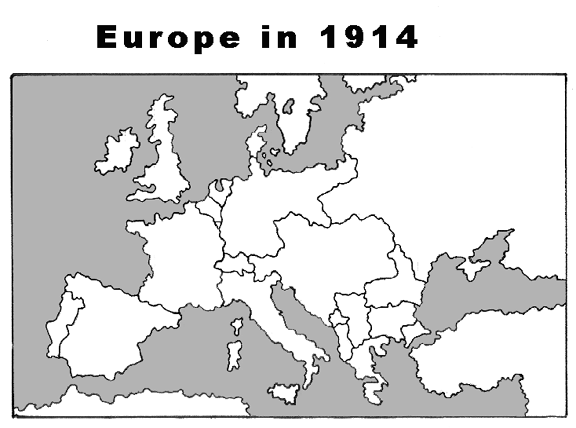 